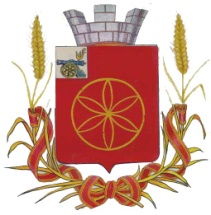 АДМИНИСТРАЦИЯ МУНИЦИПАЛЬНОГО ОБРАЗОВАНИЯРУДНЯНСКИЙ РАЙОН СМОЛЕНСКОЙ ОБЛАСТИП О С Т А Н О В Л Е Н И Еот 18.05.2023 № 164О переименовании Муниципального бюджетного   учреждения «Руднянскаяспортивная школа»             В соответствии с Федеральным законом от 06.10.2003 № 131-ФЗ «Об общих принципах организации местного самоуправления в Российской Федерации», Федеральным законом от 04.12.2007 № 329-ФЗ «О физической культуре и спорте в Российской Федерации», Федеральным законом от 29.12.2012 № 273-ФЗ «Об образовании в Российской Федерации», Уставом муниципального образования Руднянский район Смоленской области,       Администрация муниципального образования Руднянский район Смоленской области постановляет:Переименовать Муниципальное бюджетное учреждение «Руднянская спортивная школа» в Муниципальное бюджетное учреждение дополнительного образования «Спортивная школа города Рудни».Контроль за исполнением настоящего постановления возложить на заместителя Главы муниципального образования Руднянский район Смоленской области В.А. Романенко.Глава муниципального образованияРуднянский район  Смоленской области                                               Ю.И. Ивашкин